Our field trip on Monday to see The Three Billy Goats Gruff performed by the Florentine Opera was awesome! The students enjoyed hearing the story told through song.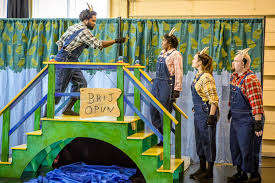 This week we wrote sentences to tell facts about polar bears. We organized our thoughts on a graphic organizer.		    Polar  Bears	can		have		areThe high-frequency words for this week were they and all. We did a ‘making words’ activity with the spelling pattern –it. NOTES:Please return the blue conference form to confirm your scheduled time to meet during Parent-Teacher conferences.Thank you to the parents who were able to come to the Chat & Chew. We had a good turnout. For the parents who did not attend, we will give you the hand-outs and materials during Parent-Teacher conferences.Please help your child count 100 small items to bring to school for our 100th day celebration on Wednesday, February 8th.  Appropriate items include pennies, Cheerios, m & m’s, noodles, etc.Classroom Friendship/Valentine’s Day activities are on Tuesday, February 14th. Students can bring valentines to pass out to their classmates.How are you doing on the Six Flags Read to Succeed program? Students who read or are read to for 6 hours and return the reading log will earn a free ticket to Six Flags! Reading logs are due February 20th.Parent-Teacher ConferencesWednesday, February 22	Student hours  7:25-2:25Parent-Teacher Conferences		3:10-6:10 p.m.Thursday, February 23	Student hours  7:25-11:15 a.m.Parent-Teacher Conferences12:10-3:10 p.m.5:00-7:00 p.m.Friday, February 24	No school for students	Parent-Teacher Conferences	7:10-9:10 a.m.Please send a class snack for February.Have a wonderful weekend!**See other side for Calendar of Events**